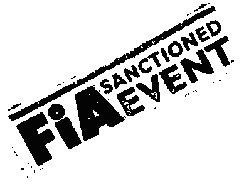 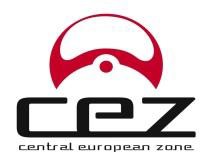 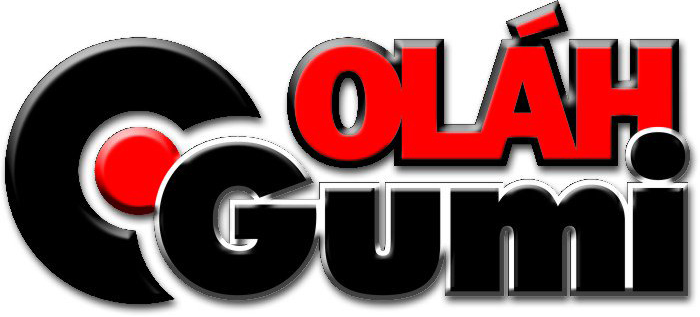 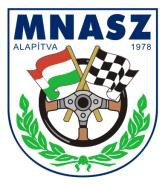 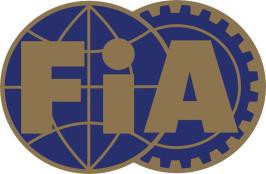 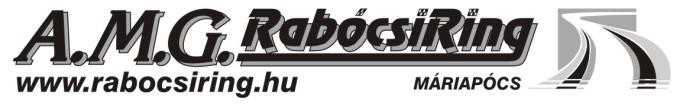 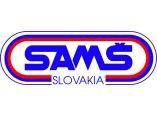 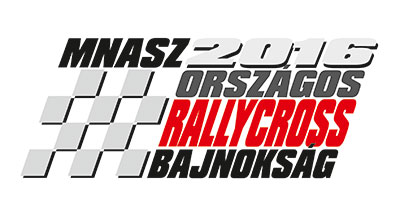 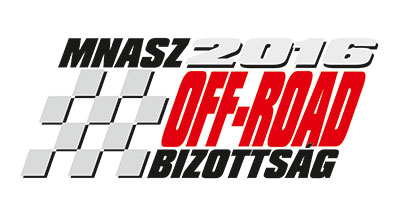 1st BulletinFIA CENTRAL-EUROPE ZONE RALLYCROSS CHAMPIONSHIP ROUND II. MNASZ HUNGARIAN OPEN RALLYCROSS CHAMPIONSHIP ROUND II. SLOVAKIAN NATIONAL RALLYCROSS CHAMPIONSHIP ROUND II. RALLYCROSS NATIONAL AMATEUR CHAMPIONSHIP ROUND I.Venue: Máriapócs, RABÓCSIRING Date: 26 - 27 -  28. Marc 2016.Timetable26. Marc 2016. Saturday13: 30 – 14: 30		Administrative checking	 		OAB		13: 45 – 14: 45		Scrutineering					OAB        	14: 15 – 15: 15		Pass registration 				RNOB	15: 00 – 19: 00		Administrative checking			RNOB+CEZ 	15: 15 – 19: 30		Scrutineering			 		RNOB+CEZ27. Marc 2016. Sunday09: 30			I. Steward Meeting09: 00 – 09: 40		1st  Practice					OAB		09: 40 – 11: 00		1st  Practice					RNOB+CEZ11: 00			Published 1st Heat Draw11: 00 – 11: 15		Maintenance (15 min)11: 15 – 11: 55		2nd  Practice					OAB			12: 00 – 13: 20		2nd  Practice					RNOB+CEZ13. 20 – 13: 30		Maintenance (15 min)13: 30 –		1st Heat 					RNOB+CEZ 1st Heat						OAB			16: 30 – 16: 45		Maintenance (15 min)16: 45 – 	 	2nd Heat					only National categories2nd Heat					OAB			28. Marc 2016. Monday08: 00 –		Warm Up					OAB						Warm Up					RNOB+CEZ09: 30 – 10: 25		2nd Heat					only CezZ categories10. 25 – 10: 40		Maintenance (15 min)10: 40 – 11: 35		3rd  Heat					OAB			11: 35 – 13: 25		3rd  Heat					RNOB+CEZ13: 25 – 14: 00 		Maintenance (35 min)10 minutes after the 3rd Heat 2nd Steward’s meeting13: 25 – 14: 00 		Drivers presentation (35 min)14: 00 – 14. 30		Semi Finals 					OAB14: 30 – 15. 40 		Semi Finals					RNOB+CEZ	15: 40 – 15: 55 		Maintenance (15 min)15: 55 – 16: 20 		Finals 			 			OAB		16: 20 – 17. 10		Finals						RNOB+CEZ10 minutes after the last final 3rd Steward’s meeting20 minutes after the last final Prize-giving Ceremony at the strart place 28. Marc 2016. Appoved by MNASZ Off Road Commission. Máriapócs, 21.03.2016.Organizing CommitteeSporting checking (Administrative checking)Only drivers must report to administrative checking which will be held at the administrative office (reception building)15: 00 – 15: 25		Sporting checking		Junior Kupa 			25’15: 25 – 16: 00		Sporting checking		Astra Divízió			35’16: 00 – 16: 20		Sporting checking		Suzuki Divízió			20’16: 20 – 17: 00		Sporting checking		Magyar Kupa			40’17: 00 – 17: 35		Sporting checking		SuperTouringCars -2000	35’17: 35 – 18: 00		Sporting checking		SuperTouringCars +2000	25’18: 00 – 18: 20		Sporting checking		Super1600			20’18: 20 – 19: 00		Sporting checking		SuperCars 			40’Scrutineering - technical checking 15: 15 – 15: 40		Technical checking		Junior Kupa 			25’15: 40 – 16: 20		Technical checking		Astra Divízió			40’16: 20 – 16: 45		Technical checking		Suzuki Divízió			25’16: 45 – 17: 25		Technical checking		Magyar Kupa			40’17: 25 – 18: 00		Technical checking		SuperTouringCars -2000	35’18: 00 – 18: 30		Technical checking		SuperTouringCars +2000	30’18: 30 – 18: 50		Technical checking		Super1600			20’18: 50 – 19: 30		Technical checking		SuperCars 			40’